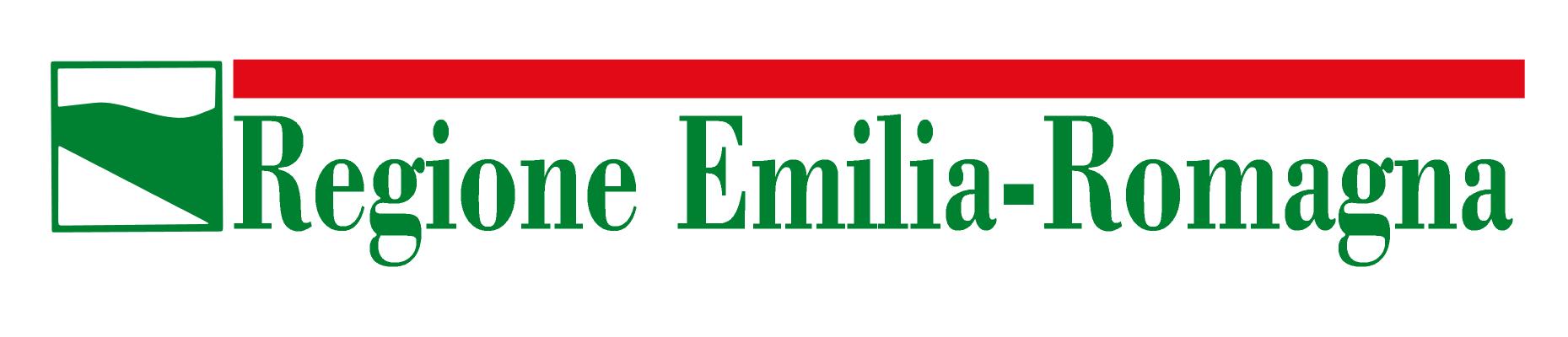 BANDO IN ATTUAZIONE DELL’ART. 6, LR 14 /2014 -Anno 2022- ACCORDI REGIONALI DI INSEDIAMENTO E SVILUPPO DELLE IMPRESE (ARIS)SCHEDA -PROGETTO DI DETTAGLIO-CATEGORIA DI AIUTI E “AIUTI AGLI INVESTIMENTI NELLE AREE ASSISTITE E AIUTI IN FAVORE DELLE PMI”  (ARTT. 14 e 17 DEL REG. 651/2014-GBER) PROGETTO DI INVESTIMENTO in qualità di rappresentante legale dell’impresa (o procuratore speciale)DICHIARA CHEIn relazione al “programma di investimento”, codice unico identificativo: XXXXXl’intervento avrà luogo in una o più delle seguenti sede/iINFORMAZIONI E OBIETTIVI DELL’INTERVENTOSolo in caso di nuovi investimenti proposti da parte di PMI e Grandi imprese che non abbiano sedi registrate in Emilia-Romagna, come risultanti da visura camerale, al momento della pubblicazione del presente bando, è possibile fare richiesta anche per la presente categoria di aiuto.Indicare se l’intervento è finalizzato a:1)investimenti nelle aree assistite;o in alternativa investimenti a favore delle PMI;Obiettivi dell’intervento (max 2.000   caratteri)Descrivere gli obiettivi generali e specifici dell’intervento, che devono essere chiari, misurabili, realistici e raggiungibili nell’arco del periodo di durata del progetto Descrizione del progetto (max 4.000 caratteri)Descrivere l’intervento articolandolo in base agli obiettivi suddetti ed evidenziare i tratti caratteristici dell’investimento che,  ai sensi dell’art 23 del bando deve riguardare investimenti specifici in beni materiali e/o immateriali funzionali alla trasformazione tecnologica e digitale delle imprese secondo il modello “Industria 4.0” come individuati negli elenchi di cui all’Allegato A e all’allegato B della legge 11 dicembre 2016, n. 232. Nella descrizione dare conto anche delle caratteristiche funzionali e strutturali della sede dell’investimentoSi ricorda che la dichiarazione di conformità dei beni, da produrre in fase di rendicontazione, dovrà essere attestata da perizia asseverata di un ingegnere o da un perito industriale iscritti nei rispettivi albi professionali.Specificazione delle tecnologie abilitanti individuate atte a consentire la trasformazione tecnologica e digitale dell’impresa Presupposti all’origine del programma di investimento (max 3.000 caratteri)Descrivere le motivazioni produttive, economiche e distributive che sono alla base dell’intervento Prodotti e servizi (max 2.000 caratteri)Descrizione dei prodotti e/o dei servizi forniti a seguito dell’intervento Coerenza con Strategia di ricerca e innovazione per la specializzazione intelligente 2021-2027 Specificare, tra quelli individuati nella Strategia di ricerca e innovazione per la specializzazione intelligente 2021-2027,  il sistema di specializzazione industriale afferente all’investimento (max 1.500 caratteri). È possibile una sola sceltaSpecificare, tra quelli individuati nella Strategia di ricerca e innovazione per la specializzazione intelligente 2021-2027,  gli ambiti tematici prioritari  afferenti ai prodotti e/o servizi a cui l’intervento  è destinato, è possibile più di una scelta (max 3 scelte)ARTICOLAZIONE DELL’INVESTIMENTO Riepilogare le spese descritte, utilizzando il prospetto seguente DESCRIZIONE DELLE RISORSE COINVOLTERisorse coinvolte (max 2.000 caratteri)Descrivere il piano occupazionale a seguito solo dell’investimento specifico, precisando per ogni tipologia il titolo di studio e il numero delle unità.Specificando:Il numero complessivo di addetti a tempo pieno e indeterminato:quanti di  questi addetti sono Laureati/non laureati (es.: n. 4 laureati, es.: n 5 non laureati)il numero di addetti laureati  attribuiti alle diverse funzioni (produzione e/o di ricerca e/o di progettazione e/o di innovazione e/o di gestione e/o altro da specificare). Riportare il valore numerico per ogni funzione (es: n. 3 ricerca, n. 1 innovazione, etc)il numero di addetti laureati  attribuiti alle diverse funzioni (produzione e/o di servizio e/o commerciali e/o di gestione e/o altro da specificare) Riportare il valore numerico per ogni funzione (es. : n. 3 commerciali, n: 2 gestione, etc.)TEMPI DI REALIZZAZIONE DEL PROGETTO Tempistica prevista per la realizzazione dell’investimento ai fini della cantierabilità del progettoIndicare: durata (in mesi) del progetto: ____________data di inizio: ____________data di ultimazione: ____________Descrivere e giustificare la tempistica dell’intervento (max.2.000 caratteri)Luogo e data		          Timbro e       firma del legale rappresentante 	           (o procuratore speciale)__________________________	______________________________________Il/la sottoscritto/aIl/la sottoscritto/aNato/a a ilCod. fiscaleRagione socialeForma giuridicaCodice fiscalePartita IVAViaCAPComuneProv.Zona  assistita Zona  assistita Zona  assistita Nel caso indicare comune e zona censuaria (secondo quanto riportato all’art. 22  del bando)Nel caso indicare comune e zona censuaria (secondo quanto riportato all’art. 22  del bando)Nel caso indicare comune e zona censuaria (secondo quanto riportato all’art. 22  del bando)Zona MONTANA	Zona MONTANA	Zona MONTANA	Nel caso, indicare la zona tenuto conto di quanto previsto dalla L.R. 2/2004 e ss.mm.ii. (“Legge per la Montagna”) e individuati dalle D.G.R. 1734/2004 e 1813/2009” dell’Emila Romagna ed eventuali ulteriori zone individuate con provvedimenti regionaliNel caso, indicare la zona tenuto conto di quanto previsto dalla L.R. 2/2004 e ss.mm.ii. (“Legge per la Montagna”) e individuati dalle D.G.R. 1734/2004 e 1813/2009” dell’Emila Romagna ed eventuali ulteriori zone individuate con provvedimenti regionaliNel caso, indicare la zona tenuto conto di quanto previsto dalla L.R. 2/2004 e ss.mm.ii. (“Legge per la Montagna”) e individuati dalle D.G.R. 1734/2004 e 1813/2009” dell’Emila Romagna ed eventuali ulteriori zone individuate con provvedimenti regionaliTecnologia abilitanteModalità di implementazione della tecnologia attraverso la realizzazione dell’investimento (max 2.000 caratteri per ogni campo)Advanced manufacturing solutionsAdditive manufacturingRealtà aumentataSimulationIntegrazione orizzontale e verticaleInternet of things e Industrial internetCloudCybersecurityBig data e Analyticssistema di specializzazione industrialeSpecificare elementi da cui si evince l’appartenenza (max 1.500 caratteri)sistema agroalimentareSistema dell’edilizia e delle costruzioniSistema della meccatronica e della  motoristicaIndustrie della salute e del benessere Industrie culturali e creativeIndustria del turismoInnovazione nei servizi, trasformazione digitale e logisticaEnergia e sviluppo sostenibileAmbito tematico prioritarioSpecificare elementi da cui si evince la coerenza (max 1.500 caratteri)Energia pulita, sicura e accessibileCircular economyClima e Risorse Naturali (aria, acqua e territorio)Blue growthInnovazione nei materialiDigitalizzazione, intelligenza artificiale, big data (imprese e PA)Manufacturing 4.0 e future evoluzioniConnettività di sistemi a terra e nello spazioMobilità e motoristica sostenibile e innovativaCittà e comunità del futuroPatrimonio territoriale e identità regionale: beni e contenuti culturali, attività creative, turismo e prodotti Made in E-RBenessere della persona, nutrizione e stili di vitaSaluteInnovazione sociale e partecipazioneInclusione e coesione sociale: educazione, lavoro, territori#Descrizione del bene  investimento(max 2.000 caratteri)Indicare laddove possibile tipologia, modello, marca, codice prodotto e/o altri elementi identificativi del beneFunzionalità nel processo produttivo(max 2.000 caratteri)Specificare la tipologia del bene prendendo a riferimento gli elenchi riportati all’Allegato A e  all’allegato B della legge 11 dicembre 2016, n. 232Tecnologia abilitante di riferimentoL’indicazione deve essere coerente con quanto indicato nella precedente tabella afferente le tecnologie abilitantiFornitoreIndicare, qualora sia stato già identificato il fornitore del bene, la denominazione e il codice fiscaleFornitoreIndicare, qualora sia stato già identificato il fornitore del bene, la denominazione e il codice fiscaleImporto al netto di iva#Descrizione del bene  investimento(max 2.000 caratteri)Indicare laddove possibile tipologia, modello, marca, codice prodotto e/o altri elementi identificativi del beneFunzionalità nel processo produttivo(max 2.000 caratteri)Specificare la tipologia del bene prendendo a riferimento gli elenchi riportati all’Allegato A e  all’allegato B della legge 11 dicembre 2016, n. 232Tecnologia abilitante di riferimentoL’indicazione deve essere coerente con quanto indicato nella precedente tabella afferente le tecnologie abilitantiDenominazioneCodice FiscaleImporto al netto di iva123456….Tecnologia abilitanteImporto degli investimenti previsti per cui si richiedono i contributi€/000Di cui riferiti ad investimenti in aree assistite di cui all’art. 14 del GBERDi cui riferiti ad investimenti in aree assistite di cui all’art. 14 del GBERDi cui riferiti ad investimenti per le PMI di cui all’art. 17 del GBERDi cui riferiti ad investimenti per le PMI di cui all’art. 17 del GBERImporto degli investimenti previsti per cui si richiedono i contributi€/0002023202420232024Advanced manufacturing solutionsAdditive manufacturingRealtà aumentataSimulationIntegrazione orizzontale e verticaleInternet of things e Industrial internetCloudCybersecurityBig data e Analytics